САРАТОВСКАЯ ГОРОДСКАЯ ДУМАРЕШЕНИЕ24.12.2019 № 60-483г. СаратовО делегировании депутата Саратовской городской Думы для включения в состав Попечительского (наблюдательного) совета по вопросам похоронного дела в муниципальном образовании  «Город Саратов»Саратовская городская ДумаРЕШИЛА:	1. Делегировать для включения в состав Попечительского (наблюдательного) совета по вопросам похоронного дела в муниципальном образовании «Город Саратов» депутата Саратовской городской Думы Кудинова Д.Г.	2. Настоящее решение вступает в силу со дня его принятия.ПредседательСаратовской городской Думы                                                      В.В. Малетин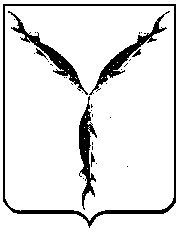 